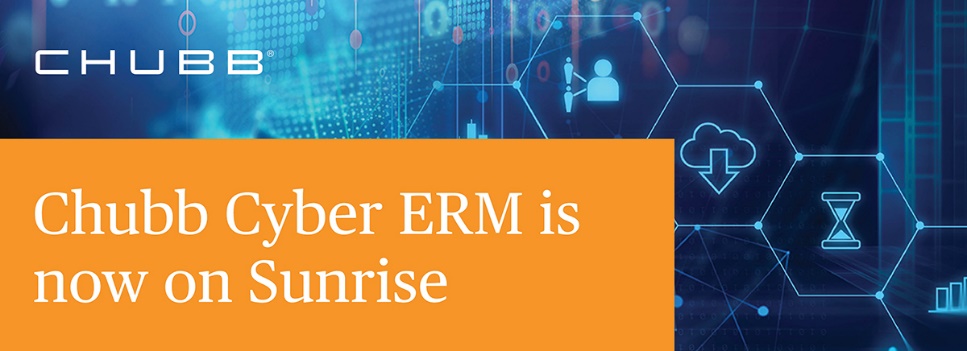 
Chubb's Cyber Enterprise Risk Management solution (Cyber ERM) has been integrated with Sunrise Exchange.From 2 December, the same breadth of coverage and quality cyber services that Chubb is renowned for in the open market will be available to your SME clients.Choose Chubb Cyber ERM and benefit from: Chubb’s full Cyber ERM policy wording with no coverage restrictionsCyber loss mitigation and incident response services for your clientsSocial Engineering Fraud as an optional extension with limits up to $250,00025% commissionFor more information, please refer to this FAQ document.